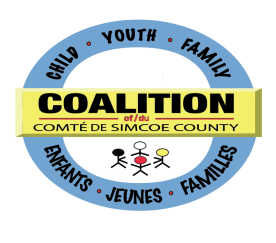 Youth Engagement Core GroupMinutesJanuary 9, 2013, 3-4:30 p.m.The Common Roof (165 Ferris Lane), Barrie, ONPresent:Sarah Stea - Chair (YMCA), Deb Woods (Coalition Coordinator), Kristina Veenstra (Coalition Executive Assistant and recorder), Josee Lefavre (La Cle), Tracey Burnett-Greene (SMDHU), Kristi Pitkin (Simcoe Community Services), Alma Bailey (United Way for Melanie Cooper).Regrets:Aleta Armstrong (CMHA), Noelle Bickle (consultant ), Alicia Henry (E-Fry), Kara Thomson-Ryczko (SMDHU), Chenoa LeCaille (BANAC), Cathy Dandy (Kinark), Amanda Meawasige (BNFC),Laurie Nicholson (Simcoe County District School Board), Nancy Stratton (City of Barrie), replacement for Richelle Vorsiuk (CAS), Jennifer Summerfield (SCDSB), Shelley Generoux (BNFC), Pauline Robillard (College Boreal), Lisa Cluett (New Path).Guest: Natasha Manzone, BSW Laurentian Student (with Coalition until May on an internship), Lia DePauwCo-chair Update: Welcome and roundtable introductions were done including background. Sarah introduced Tracey Burnett-Greene from SMDHU as the new co-chair with Sarah for this table. CAMH Service Collaborative Initiative on Transitional Aged Youth (TIP Program): Welcome to Lia who discussed the working group and their last 2 meetings. They have a youth consultation event at Geneva Park on February 7 which will include transportation; this is focussed on youth and they are looking at having service providers (attending as allies) who work with youth. They are looking for support from our group to get the word out for their event and have it well attended; hoping to have more from Muskoka attend. ACTION: Copies of Lia’s package to be sent to this group for further distribution within their organizations. Lia to also use 211 to send this information out for widespread distribution.  Youth Engagement Principles: Copies of these principles were distributed to members prior to this meeting. These principles are endorsed at the Health Unit and members discussed and reviewed to see if they would be something this group would also endorse. Refer to #4 below for further discussion.Tracey’s Presentation on Youth Engagement: Tracey provided a presentation to members on youth engagement; copies attached.  The presentation walked through differences between youth today and in the past, youth brain development stages, youth engagement 101, valuing youth, youth-adult partnerships, adult allie qualities, healthy relationships. The group discussed the presentation and where their organization may by on the Hart’s ladder. ACTION: Many thanks to Tracey for showing this exceptional presentation. Next Steps with Coalition: do the youth engagement readiness survey again? The last meeting it was discussed distributing the readiness checklist survey again to Coalition members; it has been a year now. ACTION: Results from last year’s survey to be brought to next month’s meeting and brainstorm about this and the principles.Next steps:Discuss the principles in depth.Review the Readiness Survey results.Next meeting: Wednesday, February 13, 2013, 10-12 p.m., The Common Roof (165 Ferris Lane, Barrie). 